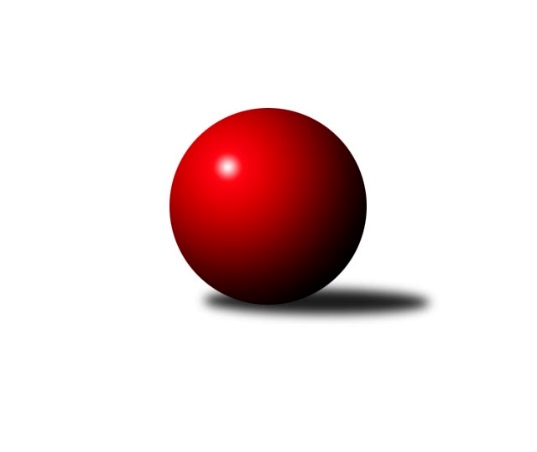 Č.3Ročník 2017/2018	9.6.2024 2. KLZ A 2017/2018Statistika 3. kolaTabulka družstev:		družstvo	záp	výh	rem	proh	skore	sety	průměr	body	plné	dorážka	chyby	1.	TJ Loko České Budějovice	3	3	0	0	18.0 : 6.0 	(46.0 : 25.0)	3011	6	2085	926	52	2.	SKK Primátor Náchod B ženy	3	2	1	0	16.0 : 8.0 	(40.0 : 32.0)	3159	5	2134	1026	36.7	3.	KK Jiří Poděbrady ženy	3	2	1	0	14.0 : 10.0 	(39.0 : 33.0)	3139	5	2137	1002	41.3	4.	TJ Sokol Chýnov ženy	3	2	0	1	17.0 : 7.0 	(41.0 : 30.0)	3116	4	2106	1010	37.3	5.	TJ Spartak Pelhřimov ženy	3	2	0	1	11.0 : 13.0 	(31.0 : 41.0)	2947	4	2034	913	52	6.	TJ Neratovice ženy	3	1	0	2	11.0 : 13.0 	(36.0 : 33.0)	3039	2	2085	954	49.3	7.	TJ Sparta Kutná Hora ženy	3	1	0	2	9.0 : 15.0 	(33.0 : 38.0)	3035	2	2119	917	54.3	8.	TJ Bižuterie Jablonec nad Nisou ženy	3	1	0	2	9.0 : 15.0 	(31.0 : 40.0)	3036	2	2117	919	53.3	9.	Kuželky Jiskra Hazlov ženy	3	0	0	3	8.0 : 16.0 	(28.0 : 43.0)	3024	0	2064	960	46	10.	TJ Lokomotiva Ústí nad Labem ženy	3	0	0	3	7.0 : 17.0 	(31.0 : 41.0)	3048	0	2119	929	51.3Tabulka doma:		družstvo	záp	výh	rem	proh	skore	sety	průměr	body	maximum	minimum	1.	TJ Sokol Chýnov ženy	2	2	0	0	14.0 : 2.0 	(30.0 : 17.0)	3128	4	3132	3124	2.	TJ Spartak Pelhřimov ženy	2	2	0	0	11.0 : 5.0 	(28.0 : 20.0)	3105	4	3135	3075	3.	KK Jiří Poděbrady ženy	2	2	0	0	10.0 : 6.0 	(26.0 : 22.0)	3109	4	3158	3060	4.	SKK Primátor Náchod B ženy	2	1	1	0	10.0 : 6.0 	(24.0 : 24.0)	3131	3	3152	3109	5.	TJ Loko České Budějovice	1	1	0	0	8.0 : 0.0 	(21.0 : 3.0)	2986	2	2986	2986	6.	TJ Sparta Kutná Hora ženy	1	1	0	0	5.0 : 3.0 	(13.0 : 10.0)	3119	2	3119	3119	7.	TJ Bižuterie Jablonec nad Nisou ženy	1	1	0	0	5.0 : 3.0 	(12.0 : 12.0)	3070	2	3070	3070	8.	TJ Neratovice ženy	2	1	0	1	8.0 : 8.0 	(26.0 : 20.0)	3061	2	3122	3000	9.	TJ Lokomotiva Ústí nad Labem ženy	1	0	0	1	3.0 : 5.0 	(10.0 : 14.0)	3069	0	3069	3069	10.	Kuželky Jiskra Hazlov ženy	1	0	0	1	2.0 : 6.0 	(8.0 : 16.0)	3041	0	3041	3041Tabulka venku:		družstvo	záp	výh	rem	proh	skore	sety	průměr	body	maximum	minimum	1.	TJ Loko České Budějovice	2	2	0	0	10.0 : 6.0 	(25.0 : 22.0)	3023	4	3107	2939	2.	SKK Primátor Náchod B ženy	1	1	0	0	6.0 : 2.0 	(16.0 : 8.0)	3188	2	3188	3188	3.	KK Jiří Poděbrady ženy	1	0	1	0	4.0 : 4.0 	(13.0 : 11.0)	3169	1	3169	3169	4.	TJ Sokol Chýnov ženy	1	0	0	1	3.0 : 5.0 	(11.0 : 13.0)	3103	0	3103	3103	5.	TJ Neratovice ženy	1	0	0	1	3.0 : 5.0 	(10.0 : 13.0)	3016	0	3016	3016	6.	TJ Spartak Pelhřimov ženy	1	0	0	1	0.0 : 8.0 	(3.0 : 21.0)	2789	0	2789	2789	7.	Kuželky Jiskra Hazlov ženy	2	0	0	2	6.0 : 10.0 	(20.0 : 27.0)	3016	0	3087	2944	8.	TJ Lokomotiva Ústí nad Labem ženy	2	0	0	2	4.0 : 12.0 	(21.0 : 27.0)	3038	0	3053	3022	9.	TJ Sparta Kutná Hora ženy	2	0	0	2	4.0 : 12.0 	(20.0 : 28.0)	2994	0	3015	2972	10.	TJ Bižuterie Jablonec nad Nisou ženy	2	0	0	2	4.0 : 12.0 	(19.0 : 28.0)	3019	0	3042	2996Tabulka podzimní části:		družstvo	záp	výh	rem	proh	skore	sety	průměr	body	doma	venku	1.	TJ Loko České Budějovice	3	3	0	0	18.0 : 6.0 	(46.0 : 25.0)	3011	6 	1 	0 	0 	2 	0 	0	2.	SKK Primátor Náchod B ženy	3	2	1	0	16.0 : 8.0 	(40.0 : 32.0)	3159	5 	1 	1 	0 	1 	0 	0	3.	KK Jiří Poděbrady ženy	3	2	1	0	14.0 : 10.0 	(39.0 : 33.0)	3139	5 	2 	0 	0 	0 	1 	0	4.	TJ Sokol Chýnov ženy	3	2	0	1	17.0 : 7.0 	(41.0 : 30.0)	3116	4 	2 	0 	0 	0 	0 	1	5.	TJ Spartak Pelhřimov ženy	3	2	0	1	11.0 : 13.0 	(31.0 : 41.0)	2947	4 	2 	0 	0 	0 	0 	1	6.	TJ Neratovice ženy	3	1	0	2	11.0 : 13.0 	(36.0 : 33.0)	3039	2 	1 	0 	1 	0 	0 	1	7.	TJ Sparta Kutná Hora ženy	3	1	0	2	9.0 : 15.0 	(33.0 : 38.0)	3035	2 	1 	0 	0 	0 	0 	2	8.	TJ Bižuterie Jablonec nad Nisou ženy	3	1	0	2	9.0 : 15.0 	(31.0 : 40.0)	3036	2 	1 	0 	0 	0 	0 	2	9.	Kuželky Jiskra Hazlov ženy	3	0	0	3	8.0 : 16.0 	(28.0 : 43.0)	3024	0 	0 	0 	1 	0 	0 	2	10.	TJ Lokomotiva Ústí nad Labem ženy	3	0	0	3	7.0 : 17.0 	(31.0 : 41.0)	3048	0 	0 	0 	1 	0 	0 	2Tabulka jarní části:		družstvo	záp	výh	rem	proh	skore	sety	průměr	body	doma	venku	1.	TJ Sokol Chýnov ženy	0	0	0	0	0.0 : 0.0 	(0.0 : 0.0)	0	0 	0 	0 	0 	0 	0 	0 	2.	TJ Bižuterie Jablonec nad Nisou ženy	0	0	0	0	0.0 : 0.0 	(0.0 : 0.0)	0	0 	0 	0 	0 	0 	0 	0 	3.	TJ Neratovice ženy	0	0	0	0	0.0 : 0.0 	(0.0 : 0.0)	0	0 	0 	0 	0 	0 	0 	0 	4.	Kuželky Jiskra Hazlov ženy	0	0	0	0	0.0 : 0.0 	(0.0 : 0.0)	0	0 	0 	0 	0 	0 	0 	0 	5.	TJ Sparta Kutná Hora ženy	0	0	0	0	0.0 : 0.0 	(0.0 : 0.0)	0	0 	0 	0 	0 	0 	0 	0 	6.	TJ Spartak Pelhřimov ženy	0	0	0	0	0.0 : 0.0 	(0.0 : 0.0)	0	0 	0 	0 	0 	0 	0 	0 	7.	TJ Loko České Budějovice	0	0	0	0	0.0 : 0.0 	(0.0 : 0.0)	0	0 	0 	0 	0 	0 	0 	0 	8.	SKK Primátor Náchod B ženy	0	0	0	0	0.0 : 0.0 	(0.0 : 0.0)	0	0 	0 	0 	0 	0 	0 	0 	9.	KK Jiří Poděbrady ženy	0	0	0	0	0.0 : 0.0 	(0.0 : 0.0)	0	0 	0 	0 	0 	0 	0 	0 	10.	TJ Lokomotiva Ústí nad Labem ženy	0	0	0	0	0.0 : 0.0 	(0.0 : 0.0)	0	0 	0 	0 	0 	0 	0 	0 Zisk bodů pro družstvo:		jméno hráče	družstvo	body	zápasy	v %	dílčí body	sety	v %	1.	Alena Čampulová 	TJ Loko České Budějovice  	3	/	3	(100%)	11	/	12	(92%)	2.	Lucie Holubová 	TJ Neratovice ženy 	3	/	3	(100%)	11	/	12	(92%)	3.	Milada Šafránková 	TJ Loko České Budějovice  	3	/	3	(100%)	10.5	/	12	(88%)	4.	Jana Florianová 	TJ Bižuterie Jablonec nad Nisou ženy 	3	/	3	(100%)	10	/	12	(83%)	5.	Zdeňka Dejdová 	KK Jiří Poděbrady ženy 	3	/	3	(100%)	9	/	12	(75%)	6.	Zděna Štruplová 	TJ Loko České Budějovice  	3	/	3	(100%)	8	/	12	(67%)	7.	Karoline Utikalová 	Kuželky Jiskra Hazlov ženy 	3	/	3	(100%)	8	/	12	(67%)	8.	Alena Kovandová 	TJ Sokol Chýnov ženy 	3	/	3	(100%)	7	/	12	(58%)	9.	Jitka Bulíčková 	TJ Sparta Kutná Hora ženy 	3	/	3	(100%)	7	/	12	(58%)	10.	Miroslava Cízlerová 	TJ Sokol Chýnov ženy 	2	/	2	(100%)	6.5	/	8	(81%)	11.	Denisa Kovačovičová 	SKK Primátor Náchod B ženy 	2	/	2	(100%)	6	/	8	(75%)	12.	Jana Balzerová 	TJ Lokomotiva Ústí nad Labem ženy 	2	/	2	(100%)	6	/	8	(75%)	13.	Miroslava Vondrušová 	TJ Loko České Budějovice  	2	/	2	(100%)	5	/	8	(63%)	14.	Martina Klojdová 	TJ Loko České Budějovice  	2	/	2	(100%)	5	/	8	(63%)	15.	Lucie Slavíková 	SKK Primátor Náchod B ženy 	2	/	2	(100%)	5	/	8	(63%)	16.	Štěpánka Vytisková 	TJ Spartak Pelhřimov ženy 	2	/	3	(67%)	9	/	12	(75%)	17.	Klára Miláčková 	TJ Sparta Kutná Hora ženy 	2	/	3	(67%)	8.5	/	12	(71%)	18.	Jaroslava Fukačová 	TJ Neratovice ženy 	2	/	3	(67%)	8	/	12	(67%)	19.	Lucie Tauerová 	Kuželky Jiskra Hazlov ženy 	2	/	3	(67%)	8	/	12	(67%)	20.	Denisa Nálevková 	SKK Primátor Náchod B ženy 	2	/	3	(67%)	8	/	12	(67%)	21.	Eva Dvorská 	TJ Neratovice ženy 	2	/	3	(67%)	7.5	/	12	(63%)	22.	Jana Takáčová 	TJ Sokol Chýnov ženy 	2	/	3	(67%)	7	/	12	(58%)	23.	Zuzana Mihálová 	TJ Sokol Chýnov ženy 	2	/	3	(67%)	7	/	12	(58%)	24.	Věra Slezáčková 	TJ Lokomotiva Ústí nad Labem ženy 	2	/	3	(67%)	7	/	12	(58%)	25.	Zuzana Holcmanová 	KK Jiří Poděbrady ženy 	2	/	3	(67%)	7	/	12	(58%)	26.	Linda Lidman 	Kuželky Jiskra Hazlov ženy 	2	/	3	(67%)	6.5	/	12	(54%)	27.	Eliška Boučková 	SKK Primátor Náchod B ženy 	2	/	3	(67%)	6	/	12	(50%)	28.	Lenka Stejskalová 	TJ Bižuterie Jablonec nad Nisou ženy 	2	/	3	(67%)	6	/	12	(50%)	29.	Věra Návarová 	TJ Sokol Chýnov ženy 	2	/	3	(67%)	5	/	12	(42%)	30.	Ludmila Landkamerová 	TJ Spartak Pelhřimov ženy 	2	/	3	(67%)	4	/	12	(33%)	31.	Miroslava Matejková 	TJ Spartak Pelhřimov ženy 	1	/	1	(100%)	3	/	4	(75%)	32.	Andrea Špačková 	Kuželky Jiskra Hazlov ženy 	1	/	1	(100%)	3	/	4	(75%)	33.	Michaela Dvořáková 	TJ Sokol Chýnov ženy 	1	/	1	(100%)	2	/	4	(50%)	34.	Michaela Zelená 	SKK Primátor Náchod B ženy 	1	/	1	(100%)	2	/	4	(50%)	35.	Helena Mervartová 	SKK Primátor Náchod B ženy 	1	/	1	(100%)	2	/	4	(50%)	36.	Veronika Kulová 	TJ Loko České Budějovice  	1	/	2	(50%)	6	/	8	(75%)	37.	Jitka Vacková 	KK Jiří Poděbrady ženy 	1	/	2	(50%)	5	/	8	(63%)	38.	Eva Renková 	TJ Sparta Kutná Hora ženy 	1	/	2	(50%)	4	/	8	(50%)	39.	Milena Mankovecká 	SKK Primátor Náchod B ženy 	1	/	2	(50%)	4	/	8	(50%)	40.	Marcela Bořutová 	TJ Lokomotiva Ústí nad Labem ženy 	1	/	2	(50%)	3	/	8	(38%)	41.	Lucie Stránská 	TJ Lokomotiva Ústí nad Labem ženy 	1	/	3	(33%)	8	/	12	(67%)	42.	Magdaléna Moravcová 	KK Jiří Poděbrady ženy 	1	/	3	(33%)	7	/	12	(58%)	43.	Jana Gembecová 	TJ Bižuterie Jablonec nad Nisou ženy 	1	/	3	(33%)	7	/	12	(58%)	44.	Hana Peroutková 	TJ Sokol Chýnov ženy 	1	/	3	(33%)	7	/	12	(58%)	45.	Jana Abrahámová 	TJ Sparta Kutná Hora ženy 	1	/	3	(33%)	6	/	12	(50%)	46.	Adéla Víšová 	SKK Primátor Náchod B ženy 	1	/	3	(33%)	6	/	12	(50%)	47.	Michaela Moravcová 	KK Jiří Poděbrady ženy 	1	/	3	(33%)	5	/	12	(42%)	48.	Aneta Kusiová 	TJ Spartak Pelhřimov ženy 	1	/	3	(33%)	5	/	12	(42%)	49.	Josefína Vytisková 	TJ Spartak Pelhřimov ženy 	1	/	3	(33%)	4	/	12	(33%)	50.	Barbora Vašáková 	TJ Lokomotiva Ústí nad Labem ženy 	1	/	3	(33%)	4	/	12	(33%)	51.	st. Seifertová, st.	TJ Bižuterie Jablonec nad Nisou ženy 	1	/	3	(33%)	3.5	/	12	(29%)	52.	Kateřina Gintarová 	SKK Primátor Náchod B ženy 	0	/	1	(0%)	1	/	4	(25%)	53.	Jindřiška Doudová 	TJ Loko České Budějovice  	0	/	1	(0%)	1	/	4	(25%)	54.	Michaela Weissová 	KK Jiří Poděbrady ženy 	0	/	1	(0%)	1	/	4	(25%)	55.	Iveta Jarinová 	Kuželky Jiskra Hazlov ženy 	0	/	1	(0%)	0	/	4	(0%)	56.	Lucie Kreklová 	TJ Loko České Budějovice  	0	/	1	(0%)	0	/	4	(0%)	57.	Adéla Kršková 	TJ Loko České Budějovice  	0	/	1	(0%)	0	/	4	(0%)	58.	Tereza Šípková 	TJ Lokomotiva Ústí nad Labem ženy 	0	/	1	(0%)	0	/	4	(0%)	59.	Vlasta Peková 	Kuželky Jiskra Hazlov ženy 	0	/	1	(0%)	0	/	4	(0%)	60.	Šárka Vohnoutová 	TJ Lokomotiva Ústí nad Labem ženy 	0	/	1	(0%)	0	/	4	(0%)	61.	Hana Barborová 	TJ Sparta Kutná Hora ženy 	0	/	2	(0%)	3	/	8	(38%)	62.	Petra Skotáková 	TJ Spartak Pelhřimov ženy 	0	/	2	(0%)	3	/	8	(38%)	63.	Hana Mlejnková 	TJ Neratovice ženy 	0	/	2	(0%)	3	/	8	(38%)	64.	Jana Samoláková 	TJ Neratovice ženy 	0	/	2	(0%)	2	/	8	(25%)	65.	Anna Doškářová 	TJ Neratovice ženy 	0	/	2	(0%)	2	/	8	(25%)	66.	Ivana Kopecká 	TJ Sparta Kutná Hora ženy 	0	/	2	(0%)	2	/	8	(25%)	67.	Lenka Honzíková 	KK Jiří Poděbrady ženy 	0	/	3	(0%)	5	/	12	(42%)	68.	Alžběta Doškářová 	TJ Neratovice ženy 	0	/	3	(0%)	4	/	12	(33%)	69.	Marie Adamcová 	TJ Sparta Kutná Hora ženy 	0	/	3	(0%)	3	/	12	(25%)	70.	Eva Jandíková 	TJ Lokomotiva Ústí nad Labem ženy 	0	/	3	(0%)	3	/	12	(25%)	71.	Kateřina Carvová 	TJ Spartak Pelhřimov ženy 	0	/	3	(0%)	3	/	12	(25%)	72.	Emílie Císařovská 	TJ Bižuterie Jablonec nad Nisou ženy 	0	/	3	(0%)	3	/	12	(25%)	73.	Zdeňka Kvapilová 	TJ Bižuterie Jablonec nad Nisou ženy 	0	/	3	(0%)	2	/	12	(17%)	74.	Miroslava Utikalová 	Kuželky Jiskra Hazlov ženy 	0	/	3	(0%)	2	/	12	(17%)	75.	Klára Jarinová 	Kuželky Jiskra Hazlov ženy 	0	/	3	(0%)	1	/	12	(8%)Průměry na kuželnách:		kuželna	průměr	plné	dorážka	chyby	výkon na hráče	1.	Hazlov, 1-4	3114	2130	984	40.0	(519.1)	2.	SKK Nachod, 1-4	3111	2129	981	48.0	(518.5)	3.	TJ Lokomotiva Ústí nad Labem, 1-4	3088	2134	953	59.5	(514.7)	4.	Tábor, 1-4	3068	2113	955	46.3	(511.4)	5.	TJ Sparta Kutná Hora, 1-4	3067	2114	953	52.5	(511.3)	6.	Poděbrady, 1-4	3066	2082	983	44.5	(511.0)	7.	TJ Bižuterie Jablonec nad Nisou, 1-4	3061	2137	924	48.5	(510.3)	8.	Pelhřimov, 1-4	3056	2099	957	45.8	(509.3)	9.	KK Kosmonosy, 1-6	3037	2065	972	42.8	(506.2)	10.	TJ Lokomotiva České Budějovice, 1-4	2887	2025	862	55.5	(481.3)Nejlepší výkony na kuželnách:Hazlov, 1-4SKK Primátor Náchod B ženy	3188	2. kolo	Denisa Kovačovičová 	SKK Primátor Náchod B ženy	585	2. koloKuželky Jiskra Hazlov ženy	3041	2. kolo	Lucie Tauerová 	Kuželky Jiskra Hazlov ženy	561	2. kolo		. kolo	Linda Lidman 	Kuželky Jiskra Hazlov ženy	555	2. kolo		. kolo	Lucie Slavíková 	SKK Primátor Náchod B ženy	537	2. kolo		. kolo	Milena Mankovecká 	SKK Primátor Náchod B ženy	529	2. kolo		. kolo	Karoline Utikalová 	Kuželky Jiskra Hazlov ženy	528	2. kolo		. kolo	Eliška Boučková 	SKK Primátor Náchod B ženy	527	2. kolo		. kolo	Klára Jarinová 	Kuželky Jiskra Hazlov ženy	526	2. kolo		. kolo	Denisa Nálevková 	SKK Primátor Náchod B ženy	510	2. kolo		. kolo	Adéla Víšová 	SKK Primátor Náchod B ženy	500	2. koloSKK Nachod, 1-4KK Jiří Poděbrady ženy	3169	1. kolo	Zuzana Holcmanová 	KK Jiří Poděbrady ženy	571	1. koloSKK Primátor Náchod B ženy	3152	1. kolo	Eva Renková 	TJ Sparta Kutná Hora ženy	571	3. koloSKK Primátor Náchod B ženy	3109	3. kolo	Zdeňka Dejdová 	KK Jiří Poděbrady ženy	561	1. koloTJ Sparta Kutná Hora ženy	3015	3. kolo	Jitka Bulíčková 	TJ Sparta Kutná Hora ženy	549	3. kolo		. kolo	Milena Mankovecká 	SKK Primátor Náchod B ženy	548	3. kolo		. kolo	Denisa Nálevková 	SKK Primátor Náchod B ženy	546	1. kolo		. kolo	Denisa Nálevková 	SKK Primátor Náchod B ženy	541	3. kolo		. kolo	Eliška Boučková 	SKK Primátor Náchod B ženy	538	1. kolo		. kolo	Adéla Víšová 	SKK Primátor Náchod B ženy	529	1. kolo		. kolo	Michaela Zelená 	SKK Primátor Náchod B ženy	528	3. koloTJ Lokomotiva Ústí nad Labem, 1-4TJ Loko České Budějovice 	3107	1. kolo	Milada Šafránková 	TJ Loko České Budějovice 	579	1. koloTJ Lokomotiva Ústí nad Labem ženy	3069	1. kolo	Lucie Stránská 	TJ Lokomotiva Ústí nad Labem ženy	556	1. kolo		. kolo	Alena Čampulová 	TJ Loko České Budějovice 	548	1. kolo		. kolo	Marcela Bořutová 	TJ Lokomotiva Ústí nad Labem ženy	536	1. kolo		. kolo	Zděna Štruplová 	TJ Loko České Budějovice 	516	1. kolo		. kolo	Veronika Kulová 	TJ Loko České Budějovice 	514	1. kolo		. kolo	Věra Slezáčková 	TJ Lokomotiva Ústí nad Labem ženy	502	1. kolo		. kolo	Barbora Vašáková 	TJ Lokomotiva Ústí nad Labem ženy	502	1. kolo		. kolo	Tereza Šípková 	TJ Lokomotiva Ústí nad Labem ženy	487	1. kolo		. kolo	Eva Jandíková 	TJ Lokomotiva Ústí nad Labem ženy	486	1. koloTábor, 1-4TJ Sokol Chýnov ženy	3132	3. kolo	Jana Florianová 	TJ Bižuterie Jablonec nad Nisou ženy	572	1. koloTJ Sokol Chýnov ženy	3124	1. kolo	Zuzana Mihálová 	TJ Sokol Chýnov ženy	550	1. koloTJ Lokomotiva Ústí nad Labem ženy	3022	3. kolo	Zuzana Mihálová 	TJ Sokol Chýnov ženy	549	3. koloTJ Bižuterie Jablonec nad Nisou ženy	2996	1. kolo	Miroslava Cízlerová 	TJ Sokol Chýnov ženy	538	1. kolo		. kolo	Miroslava Cízlerová 	TJ Sokol Chýnov ženy	528	3. kolo		. kolo	st. Seifertová, st.	TJ Bižuterie Jablonec nad Nisou ženy	527	1. kolo		. kolo	Alena Kovandová 	TJ Sokol Chýnov ženy	518	3. kolo		. kolo	Alena Kovandová 	TJ Sokol Chýnov ženy	515	1. kolo		. kolo	Věra Návarová 	TJ Sokol Chýnov ženy	515	3. kolo		. kolo	Eva Jandíková 	TJ Lokomotiva Ústí nad Labem ženy	514	3. koloTJ Sparta Kutná Hora, 1-4TJ Sparta Kutná Hora ženy	3119	2. kolo	Jitka Bulíčková 	TJ Sparta Kutná Hora ženy	551	2. koloTJ Neratovice ženy	3016	2. kolo	Lucie Holubová 	TJ Neratovice ženy	549	2. kolo		. kolo	Eva Dvorská 	TJ Neratovice ženy	545	2. kolo		. kolo	Klára Miláčková 	TJ Sparta Kutná Hora ženy	534	2. kolo		. kolo	Jaroslava Fukačová 	TJ Neratovice ženy	527	2. kolo		. kolo	Ivana Kopecká 	TJ Sparta Kutná Hora ženy	523	2. kolo		. kolo	Hana Barborová 	TJ Sparta Kutná Hora ženy	513	2. kolo		. kolo	Jana Abrahámová 	TJ Sparta Kutná Hora ženy	511	2. kolo		. kolo	Marie Adamcová 	TJ Sparta Kutná Hora ženy	487	2. kolo		. kolo	Alžběta Doškářová 	TJ Neratovice ženy	481	2. koloPoděbrady, 1-4KK Jiří Poděbrady ženy	3158	2. kolo	Lucie Tauerová 	Kuželky Jiskra Hazlov ženy	573	3. koloTJ Sokol Chýnov ženy	3103	2. kolo	Zdeňka Dejdová 	KK Jiří Poděbrady ženy	564	3. koloKK Jiří Poděbrady ženy	3060	3. kolo	Michaela Moravcová 	KK Jiří Poděbrady ženy	543	2. koloKuželky Jiskra Hazlov ženy	2944	3. kolo	Zuzana Holcmanová 	KK Jiří Poděbrady ženy	541	2. kolo		. kolo	Věra Návarová 	TJ Sokol Chýnov ženy	535	2. kolo		. kolo	Zdeňka Dejdová 	KK Jiří Poděbrady ženy	535	2. kolo		. kolo	Linda Lidman 	Kuželky Jiskra Hazlov ženy	528	3. kolo		. kolo	Magdaléna Moravcová 	KK Jiří Poděbrady ženy	526	2. kolo		. kolo	Hana Peroutková 	TJ Sokol Chýnov ženy	525	2. kolo		. kolo	Magdaléna Moravcová 	KK Jiří Poděbrady ženy	523	3. koloTJ Bižuterie Jablonec nad Nisou, 1-4TJ Bižuterie Jablonec nad Nisou ženy	3070	2. kolo	Jana Florianová 	TJ Bižuterie Jablonec nad Nisou ženy	572	2. koloTJ Lokomotiva Ústí nad Labem ženy	3053	2. kolo	st. Seifertová, st.	TJ Bižuterie Jablonec nad Nisou ženy	548	2. kolo		. kolo	Lucie Stránská 	TJ Lokomotiva Ústí nad Labem ženy	539	2. kolo		. kolo	Jana Balzerová 	TJ Lokomotiva Ústí nad Labem ženy	536	2. kolo		. kolo	Lenka Stejskalová 	TJ Bižuterie Jablonec nad Nisou ženy	532	2. kolo		. kolo	Barbora Vašáková 	TJ Lokomotiva Ústí nad Labem ženy	522	2. kolo		. kolo	Jana Gembecová 	TJ Bižuterie Jablonec nad Nisou ženy	514	2. kolo		. kolo	Věra Slezáčková 	TJ Lokomotiva Ústí nad Labem ženy	500	2. kolo		. kolo	Marcela Bořutová 	TJ Lokomotiva Ústí nad Labem ženy	494	2. kolo		. kolo	Eva Jandíková 	TJ Lokomotiva Ústí nad Labem ženy	462	2. koloPelhřimov, 1-4TJ Spartak Pelhřimov ženy	3135	1. kolo	Štěpánka Vytisková 	TJ Spartak Pelhřimov ženy	562	3. koloTJ Spartak Pelhřimov ženy	3075	3. kolo	Jana Gembecová 	TJ Bižuterie Jablonec nad Nisou ženy	556	3. koloTJ Bižuterie Jablonec nad Nisou ženy	3042	3. kolo	Josefína Vytisková 	TJ Spartak Pelhřimov ženy	552	1. koloTJ Sparta Kutná Hora ženy	2972	1. kolo	Aneta Kusiová 	TJ Spartak Pelhřimov ženy	548	1. kolo		. kolo	Miroslava Matejková 	TJ Spartak Pelhřimov ženy	545	3. kolo		. kolo	Jitka Bulíčková 	TJ Sparta Kutná Hora ženy	538	1. kolo		. kolo	Štěpánka Vytisková 	TJ Spartak Pelhřimov ženy	537	1. kolo		. kolo	Petra Skotáková 	TJ Spartak Pelhřimov ženy	534	1. kolo		. kolo	Jana Abrahámová 	TJ Sparta Kutná Hora ženy	515	1. kolo		. kolo	Eva Renková 	TJ Sparta Kutná Hora ženy	513	1. koloKK Kosmonosy, 1-6TJ Neratovice ženy	3122	1. kolo	Lucie Holubová 	TJ Neratovice ženy	571	1. koloKuželky Jiskra Hazlov ženy	3087	1. kolo	Lucie Tauerová 	Kuželky Jiskra Hazlov ženy	550	1. koloTJ Neratovice ženy	3000	3. kolo	Eva Dvorská 	TJ Neratovice ženy	548	1. koloTJ Loko České Budějovice 	2939	3. kolo	Eva Dvorská 	TJ Neratovice ženy	545	3. kolo		. kolo	Linda Lidman 	Kuželky Jiskra Hazlov ženy	539	1. kolo		. kolo	Milada Šafránková 	TJ Loko České Budějovice 	538	3. kolo		. kolo	Jaroslava Fukačová 	TJ Neratovice ženy	538	1. kolo		. kolo	Andrea Špačková 	Kuželky Jiskra Hazlov ženy	532	1. kolo		. kolo	Lucie Holubová 	TJ Neratovice ženy	527	3. kolo		. kolo	Zděna Štruplová 	TJ Loko České Budějovice 	517	3. koloTJ Lokomotiva České Budějovice, 1-4TJ Loko České Budějovice 	2986	2. kolo	Veronika Kulová 	TJ Loko České Budějovice 	531	2. koloTJ Spartak Pelhřimov ženy	2789	2. kolo	Milada Šafránková 	TJ Loko České Budějovice 	507	2. kolo		. kolo	Alena Čampulová 	TJ Loko České Budějovice 	499	2. kolo		. kolo	Zděna Štruplová 	TJ Loko České Budějovice 	495	2. kolo		. kolo	Štěpánka Vytisková 	TJ Spartak Pelhřimov ženy	489	2. kolo		. kolo	Josefína Vytisková 	TJ Spartak Pelhřimov ženy	478	2. kolo		. kolo	Martina Klojdová 	TJ Loko České Budějovice 	478	2. kolo		. kolo	Miroslava Vondrušová 	TJ Loko České Budějovice 	476	2. kolo		. kolo	Ludmila Landkamerová 	TJ Spartak Pelhřimov ženy	472	2. kolo		. kolo	Aneta Kusiová 	TJ Spartak Pelhřimov ženy	469	2. koloČetnost výsledků:	8.0 : 0.0	1x	7.0 : 1.0	2x	6.0 : 2.0	2x	5.0 : 3.0	6x	4.0 : 4.0	1x	3.0 : 5.0	2x	2.0 : 6.0	1x